ПланерыЧтобы структурировать свой день и многое успевать (в конце дня быть удовлетворенным проделанной работой), сделайте своей полезной привычкой  заполнение планера:Со следующей страницы приведены примеры планеров, заполнение которых поможет изменить Вашу жизнь и освободить время для себя и семьи, и как следствие, улучшить качество жизни.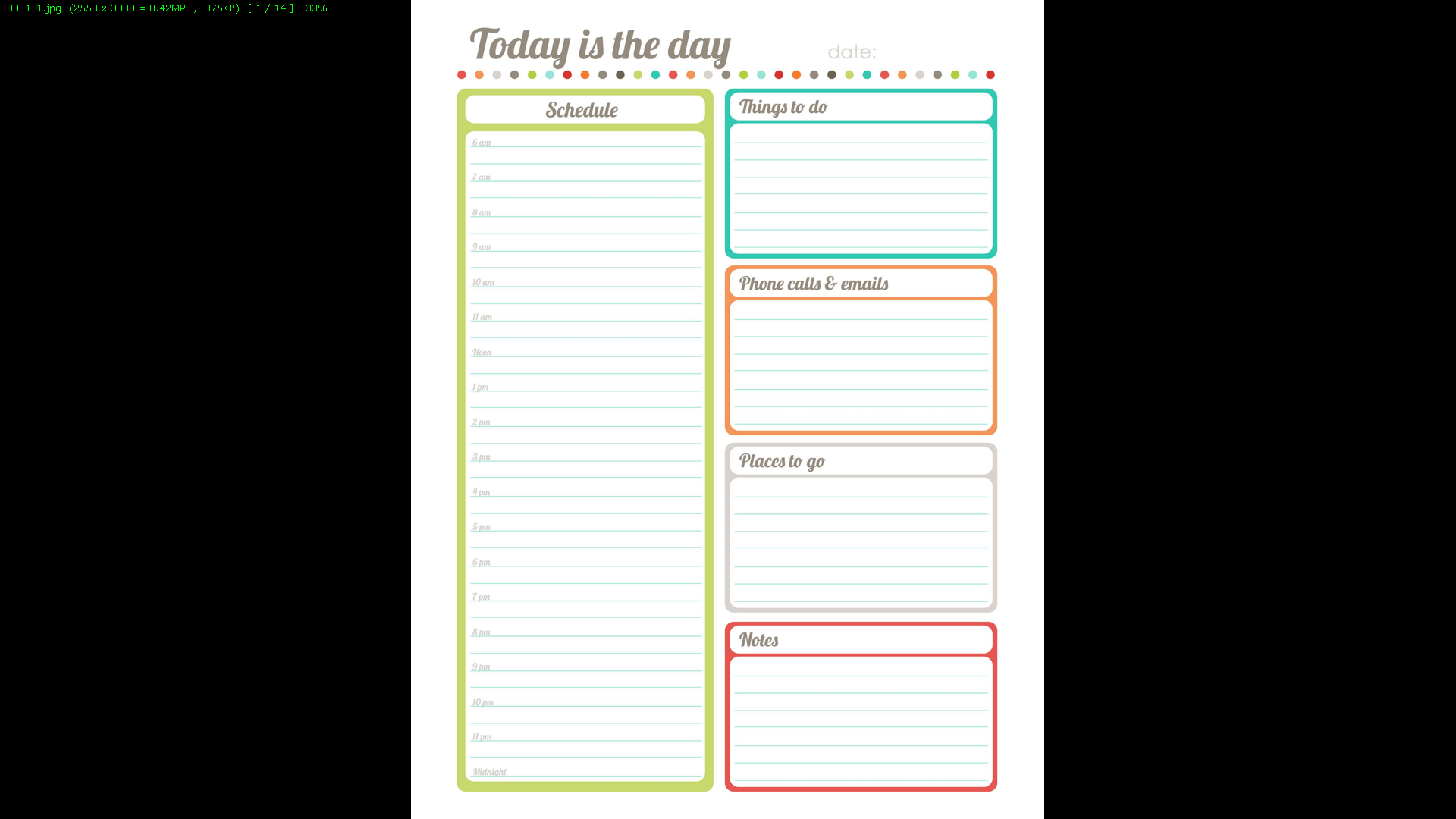 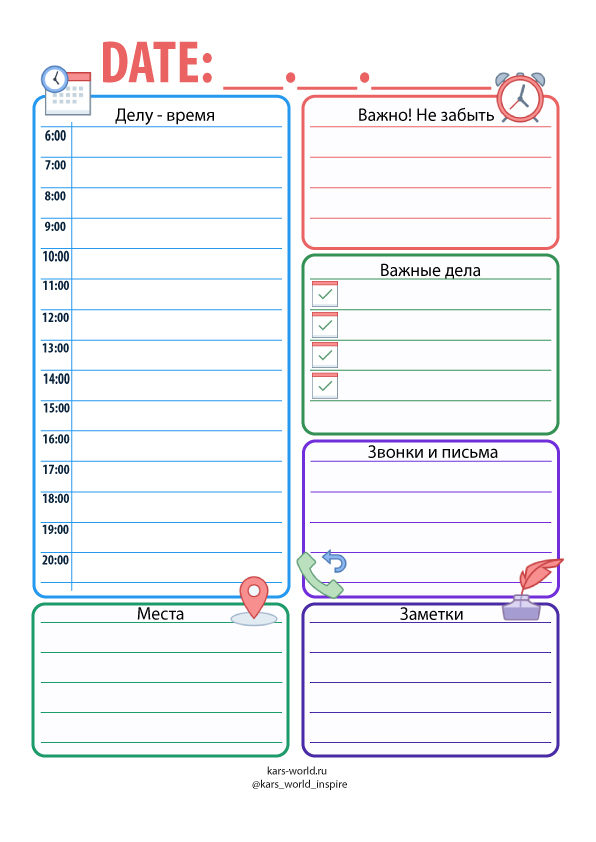 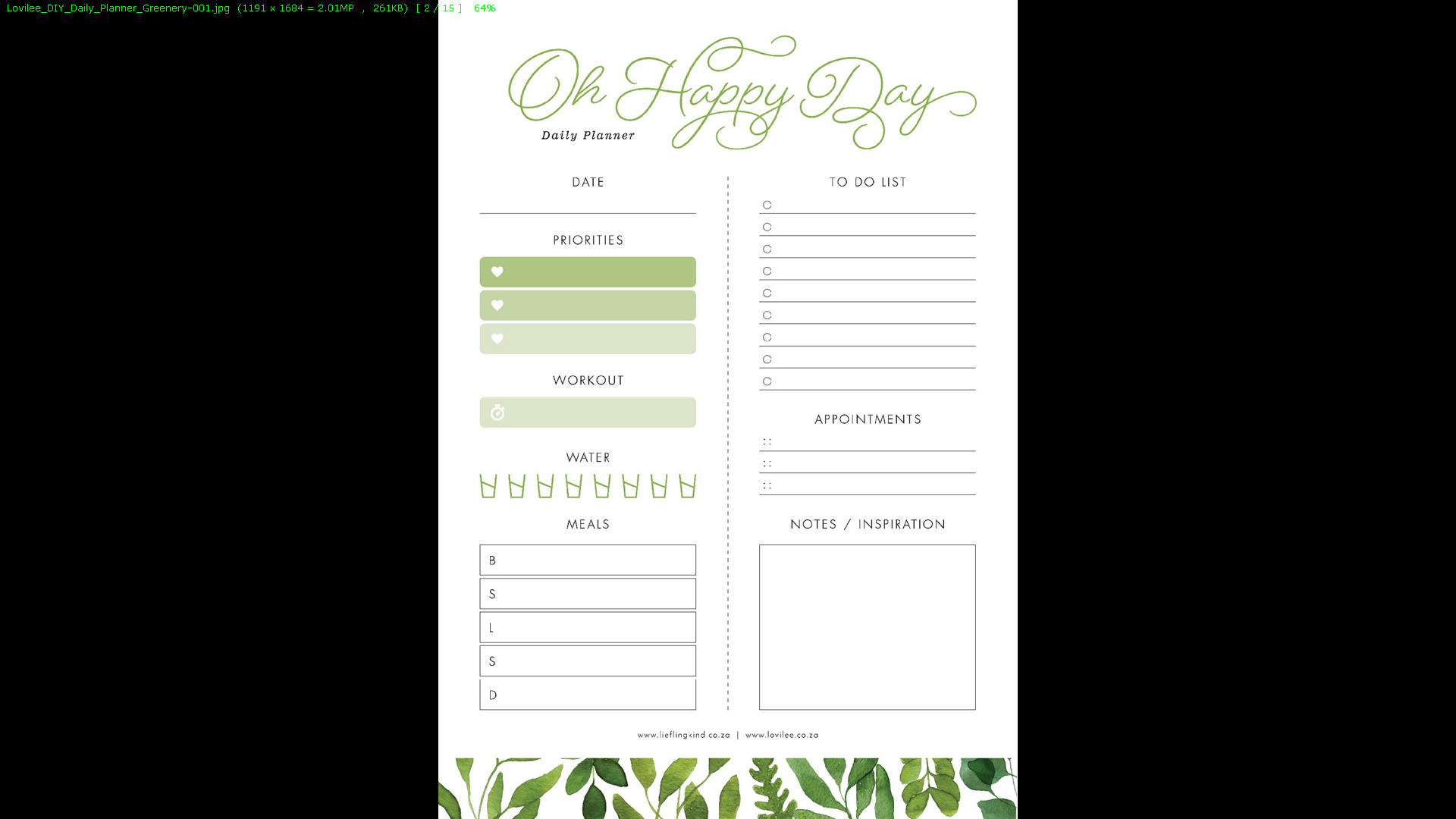 